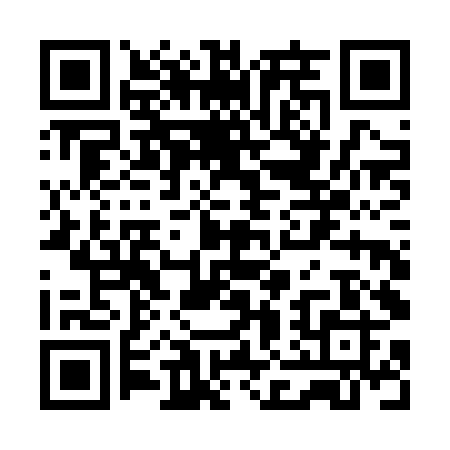 Prayer times for Bakaloriskiai, LithuaniaMon 1 Apr 2024 - Tue 30 Apr 2024High Latitude Method: Angle Based RulePrayer Calculation Method: Muslim World LeagueAsar Calculation Method: HanafiPrayer times provided by https://www.salahtimes.comDateDayFajrSunriseDhuhrAsrMaghribIsha1Mon4:446:531:265:517:5910:002Tue4:416:511:255:538:0110:033Wed4:376:481:255:548:0310:054Thu4:346:461:255:558:0510:085Fri4:316:431:245:578:0610:116Sat4:276:411:245:588:0810:137Sun4:246:381:245:598:1010:168Mon4:216:361:246:018:1210:199Tue4:176:341:236:028:1410:2210Wed4:146:311:236:038:1610:2511Thu4:106:291:236:058:1810:2712Fri4:066:261:226:068:2010:3013Sat4:036:241:226:078:2210:3314Sun3:596:211:226:098:2410:3615Mon3:556:191:226:108:2510:4016Tue3:526:171:226:118:2710:4317Wed3:486:141:216:128:2910:4618Thu3:446:121:216:148:3110:4919Fri3:406:101:216:158:3310:5220Sat3:366:071:216:168:3510:5621Sun3:326:051:206:178:3710:5922Mon3:286:031:206:198:3911:0323Tue3:236:001:206:208:4111:0624Wed3:195:581:206:218:4311:1025Thu3:145:561:206:228:4411:1426Fri3:105:541:206:248:4611:1827Sat3:095:521:196:258:4811:2128Sun3:085:491:196:268:5011:2329Mon3:075:471:196:278:5211:2430Tue3:065:451:196:288:5411:24